О внесении изменений в постановление администрации муниципального района Пестравский Самарской области от 14.06.2022 № 355 «Об утверждении Порядка предоставления ежемесячной денежной выплаты лицам, обучающимся в государственных организациях, осуществляющих образовательную деятельность по программам высшего медицинского образования, заключившим договоры на целевое обучение с государственным бюджетным учреждением здравоохранения Самарской области «Пестравская центральная районная больница»В целях обеспечения системы здравоохранения в муниципальном районе Пестравский Самарской области высококвалифицированными специалистами, в соответствии с Федеральным законом от 06.10.2003 № 131-ФЗ «Об общих принципах организации местного самоуправления в Российской Федерации», Уставом муниципального района Пестравский Самарской области, администрация муниципального района Пестравский Самарской области ПОСТАНОВЛЯЕТ:Внести в постановление администрации муниципального района Пестравский Самарской области от 14.06.2022 № 355 «Об утверждении Порядка предоставления ежемесячной денежной выплаты лицам, обучающимся в государственных организациях, осуществляющих образовательную деятельность по программам высшего медицинского образования, заключившим договоры на целевое обучение с государственным бюджетным учреждением здравоохранения Самарской области «Пестравская центральная районная больница» следующие изменения:В Порядке предоставления ежемесячной денежной выплаты лицам, обучающимся в государственных организациях, осуществляющих образовательную деятельность по программам высшего медицинского образования, заключившим договоры на целевое обучение с государственным бюджетным учреждением здравоохранения Самарской области «Пестравская центральная районная больница» (далее – Порядок):Пункт 2.9 дополнить абзацем следующего содержания:«Ежемесячная выплата за период с 01 января 2022 года по 30 июня 2022 года перечисляется до 10 декабря 2022 года.»;В пункте 2.10 абзац первый изложить в новой редакции: «Ежемесячная выплата лицам, указанным в пункте 1.2 настоящего Порядка, обратившимся за получением ежемесячной выплаты до 1 декабря 2022 года, устанавливается с 1 сентября 2022 года до 31 августа 2023 года, а также за истекший период учебного 2022 года, включая каникулярное время для продолжающих обучение получателей выплаты.». Опубликовать настоящее постановление в районной газете «Степь» и разместить на официальном Интернет-сайте администрации муниципального района Пестравский Самарской области.Контроль за выполнением настоящего постановления возложить на заместителя Главы муниципального района Пестравский Самарской области по социальным вопросам Прокудину О.Н.Глава муниципального районаПестравский					    			             С.В. ЕрмоловПрокудина 88467421345ПРОЕКТАДМИНИСТРАЦИЯ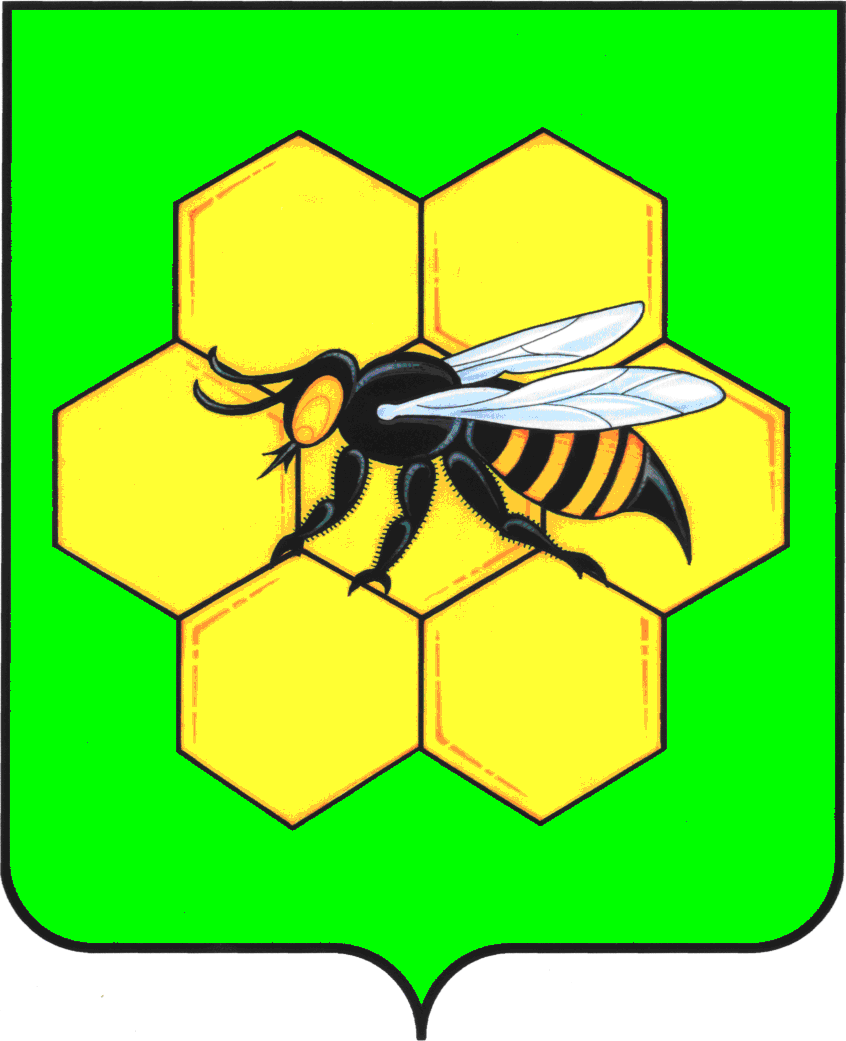 МУНИЦИПАЛЬНОГО РАЙОНАПЕСТРАВСКИЙСАМАРСКОЙ ОБЛАСТИПОСТАНОВЛЕНИЕ_______________________№___________